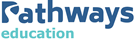 Position: Teacher/ Senior Teacher Salary Scale: Pathways Scale, benchmarked to MPS/UPS +SEN1 Location: Sundial House, Jumps Road, Farnham, GU10 2LBContract Type: Full time (will consider part-time)Contract Term: PermanentClosing Date: 21st March at 9am (shortlisted candidates will be notified on 22nd March)Interviews:  Interviews w/c 25th MarchStart Date:  September 2024 Pathways Education is a specialist forward-thinking provision offering an outstanding education for a group of unique young people aged 9-16, with mild to moderate learning difficulties who have been out of education.  Pathways has a needs-led and nurturing approach, resulting in carefully managed learner pathways, including specialist intervention work with our therapeutic team. The school works in close partnership with families, referring authorities and external agencies to coordinate the best possible education, care, guidance and support for the young people.Pathways Education works with 14 young people, with plans to expand over the next 2 years and move to a permanent location, thereby offering opportunities for continued professional development for an aspiring senior leader.  We are seeking to appoint a creative, motivated and enthusiastic teacher who can plan flexibly and deliver the curriculum for Key Stage 3 and 4 (Entry level to Level 2).   Candidates must be organised, enjoy working in a team, possess a positive work ethic and having a few ideas is always welcome.  Experience of working within an SEN setting or with SEN students is essential. An interest in trauma-informed practice is desirable, however training and support will be provided.Wellbeing is at the heart of our leadership and learning and we wish for quality teaching and a healthy work/life balance. If you join us, you will be part of a committed and hardworking team that will look after you. The successful candidates will have a commitment to develop outstanding practice, the desire and drive to improve educational outcomes and life chances for our young people.We offer:Excellent staff support and leadership skills developmentHigh quality coachingA friendly and dedicated senior leadership teamGenerous PPAOpportunities for collaboration with other settingsA personal Microsoft DeviceApplications are welcome from Early Careers Teachers and experienced teachers. Please note we will only be able to consider references from candidates with QTS and   who can attend an interview in person.Pathways Education is committed to safeguarding, inclusive practice and equal opportunities for all. All job offers will be subject to successful enhanced DBS checks and   reference checks.Visits to the school are advised.  For further information, you are welcome to contact the school and speak with the Headteacher, Nazya Ghalib If you would like to arrange a visit or have an application pack sent to you, please contact the School Administrator, Ellie ThackwayEmail: office@pathways-ed.orgTel: 01428 777673For further details on Pathways Education please visit our website: www.pathways-ed.org 